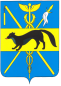 АДМИНИСТРАЦИЯБОГУЧАРСКОГО МУНИЦИПАЛЬНОГО РАЙОНАВОРОНЕЖСКОЙ ОБЛАСТИПОСТАНОВЛЕНИЕот «27» мая 2021 г. № 319         г. БогучарО мерах по реализации Закона Воронежской области «Об организации и обеспечении отдыха и оздоровления детей Воронежской области» в Богучарском муниципальном районе в 2021 годуВ соответствии с Законом Воронежской области от 29.12.2009 № 178-ОЗ «Об организации и обеспечении отдыха и оздоровления детей Воронежской области», постановлением правительства Воронежской области от 07.04.2021 № 176 «О мерах по реализации Закона Воронежской области «Об организации и обеспечении отдыха и оздоровления детей Воронежской области» в 2021 году», в целях обеспечения отдыха, оздоровления и занятости школьников, профилактики безнадзорности и правонарушений среди несовершеннолетних администрация Богучарского муниципального района п о с т а н о в л я е т:1. Утвердить состав муниципальной межведомственной комиссии по организации и обеспечению отдыха и оздоровления детей в 2021 году согласно приложению.2. Муниципальной межведомственной комиссии по организации и обеспечению отдыха и оздоровления детей (Величенко Ю.М.):2.1. Осуществлять координацию деятельности в сфере организации и обеспечения отдыха и оздоровления детей.3. Определить..ответственными лицами, которые могут принять оперативные меры по ликвидации возникающих внештатных ситуаций во время отдыха и доставки детей к местам отдыха: - Величенко Ю.М. – первого заместителя главы администрации Богучарского муниципального района – руководителя МКУ «Функциональный центр»; - Ткачева И.В. – руководителя отдела по образованию, опеке и попечительству администрации Богучарского муниципального района.4. Отделу по образованию, опеке и попечительству администрации Богучарского муниципального района Воронежской области (Ткачев И.В.):4.1. Обеспечить подготовку учреждений отдыха детей и их оздоровления к работе, создание условий для безопасного и полноценного отдыха и оздоровления детей в период летней оздоровительной кампании 2021 года.4.2. Организовать отдых и оздоровление детей, руководствуясь постановлением Главного государственного санитарного врача Российской Федерации от 30.06.2020 № 16 «Об утверждении санитарно-эпидемиологических правил СП 3.1/2.4.3598-20 «Санитарно-эпидемиологические требования к устройству, содержанию и организации работы образовательных организаций и других объектов социальной инфраструктуры для детей и молодежи в условиях распространения новой коронавирусной инфекции (COVID-19)», постановлением Главного государственного санитарного врача Российской Федерации от 28.09.2020 № 28 «Об утверждении санитарных правил СП 2.4.3648-20 «Санитарно-эпидемиологические требования к организациям воспитания и обучения, отдыха и оздоровления детей и молодежи», постановлением Главного государственного санитарного врача Российской Федерации от 28.01.2021 № 2 «Об утверждении санитарных правил и норм СанПиН 1.2.3685-21 «Гигиенические нормативы и требования к обеспечению безопасности и (или) безвредности для человека факторов среды обитания», постановлением Главного государственного санитарного врача Российской Федерации от 27.10.2020 № 32 «Об утверждении санитарно-эпидемиологических правил и норм СанПиН 2.3/2.4.3590-20 «Санитарно-эпидемиологические требования к организации общественного питания населения». 4.3. Обеспечить полноценное питание детей в детских оздоровительных лагерях, вводить в рацион питания детей пищевые продукты, обогащенные витаминами, макро- и микронутриентами.4.4. Обеспечить заключение договоров об организации отдыха и оздоровления детей с обязательным включением пункта о страховании от несчастных случаев в лагерях с дневным пребыванием, лагерях труда и отдыха. 4.5. При организации отдыха и оздоровления детей в каникулярное время на территории Богучарского муниципального района: 4.5.1. Обеспечить функционирование в летний период на базе общеобразовательных организаций лагерей дневного пребывания, лагерей труда и отдыха; на базе ДОЛ «Приозерье» - школы актива детских общественных организаций «Лидер-2021» и оборонно-спортивного лагеря «Юный танкист». 4.5.2. Обеспечить максимальный охват детей различными формами отдыха и оздоровления.4.6. Незамедлительно информировать муниципальную межведомственную комиссию по организации и обеспечению отдыха и оздоровления детей, ТО Управления Роспотребнадзора по Воронежской области в Павловском, Богучарском и Верхнемамонском районах, департамент образования, науки и молодежной политики Воронежской области в случае выявления организаций отдыха детей и их оздоровления, осуществляющих работу без соблюдения установленных законодательством норм, при возникновении аварийных или чрезвычайных ситуаций.4.7. Совместно с БУЗ ВО «Богучарская РБ» (Греков А.М.), ТО Управления Роспотребнадзора по Воронежской области в Павловском, Богучарском и Верхнемамонском районах (Симонов Н.С.):4.7.1. Организовать проведение профилактической работы, направленной на мотивацию здорового образа жизни, предупреждение среди подростков наркомании, алкоголизма и табакокурения, в течение летней оздоровительной кампании. 4.7.2. Обеспечить проведение на безвозмездной основе медицинских осмотров детей, отдыхающих в лагерях дневного пребывания, лагерях труда и отдыха, выезжающих на отдых, оздоровление и лечение, и подростков, занятых на временных рабочих местах в организациях отдыха детей и их оздоровления, не позднее, чем за 3 дня до начала каждой лагерной смены. 4.7.3. Обеспечить организацию:- проведения перед открытием оздоровительных учреждений профилактического обследования на носительство возбудителей острых кишечных инфекций бактериальной и вирусной этиологии (норовирусы, ротавирусы, астровирусы, энтеровирусы) сотрудников пищеблоков всех видов детских оздоровительных учреждений на базе лабораторий учреждений здравоохранения (имеющих лицензию на медицинскую деятельность) за счет средств работодателей;- проведения профилактических прививок против вирусного гепатита А сотрудникам пищеблоков, в том числе вновь принятым в ходе летней оздоровительной кампании, не привитых и не болевших ранее на период летней оздоровительной кампании;- проведения у сотрудников лагерей и получения результатов обследования на новую коронавирусную инфекцию (мазок методом полимеразной цепной реакции - мазок методом ПЦР) перед открытием лагерей дневного пребывания не ранее чем за 72 часа до начала работы.4.8. Организовать информационную работу с жителями Богучарского муниципального района по вопросам организации и обеспечения отдыха и оздоровления детей через родительские собрания в общеобразовательных учреждениях района, размещение информации на официальном сайте отдела по образованию, опеке и попечительству администрации Богучарского муниципального района и образовательных организаций Богучарского муниципального района, а также в средствах массовой информации.4.9. Своевременно извещать ТО Управления Роспотребнадзора по Воронежской области в Павловском, Богучарском и Верхнемамонском районах (Симонов Н.С.) о планируемых перевозках детей за пределы Воронежской области.4.10. Совместно с отделом МВД России по Богучарскому району (Костин И.С.):4.10.1. Проанализировать состояние антитеррористической, инженерно-технической укрепленности всех организаций отдыха детей и их оздоровления до начала летней оздоровительной кампании.4.10.2. Оказать содействие собственникам организаций отдыха детей и их оздоровления в обеспечении охраны общественного порядка и безопасности.4.10.3. Обеспечить безопасность организованных перевозок детей в организации отдыха детей и их оздоровления и обратно, включая контроль за выделением технически исправного автомобильного транспорта и организацией сопровождения в пути.4.10.4. Организовать среди несовершеннолетних, пребывающих в организациях отдыха детей и их оздоровления, проведение разъяснительной работы, направленной на пропаганду правовых знаний, формирование здорового образа жизни, предупреждение самовольных уходов, профилактику детского дорожно-транспортного травматизма в течение летней оздоровительной кампании 2021 года.4.11. Совместно с отделом надзорной деятельности и профилактической работы по Богучарскому району управления надзорной деятельности и профилактической работы Главного управления МЧС России по Воронежской области (Корчевных Д.А.):4.11.1. Организовать в начале каждой смены во всех организациях отдыха детей и их оздоровления проведение практических тренировок по отработке планов эвакуации людей в случае возникновения пожара и других чрезвычайных ситуаций, а также составить графики контроля готовности дежурного персонала детского оздоровительного лагеря к действиям в случае возникновения пожара не реже двух раз в смену, в ночное время.4.11.2. Организовать в детских оздоровительных лагерях мероприятия по противопожарной безопасности (соревнования, викторины, конкурсы, тематические вечера, показ пожарной и специальной техники, снаряжения и оборудования).4.11.3. Запланировать и провести пожарно-тактические учения и занятия в детских оздоровительных лагерях.4.11.4. С целью повышения уровня противопожарной защиты организаций отдыха детей и их оздоровления:- обеспечить техническое обслуживание систем противопожарной защиты на протяжении всего оздоровительного сезона;- обеспечить работу программно-аппаратных комплексов «Стрелец-мониторинг» для передачи сигнала срабатывания пожарной сигнализации на центральный пункт связи Главного управления МЧС России по Воронежской области;- обеспечить рабочее состояние систем противопожарного водоснабжения, оснащенность первичными средствами пожаротушения.4.12. Обеспечивать своевременное финансирование мероприятий отдыха, оздоровления и занятости детей и подростков в период каникулярного отдыха, включая проведение дезинсекционных и дератизационных мероприятий в местах размещения организаций отдыха детей и их оздоровления в целях профилактики природно-очаговых инфекций (МП «Развитие образования, физической культуры и спорта Богучарского муниципального района»).5. Муниципальному казенному учреждению «Управление культуры» Богучарского муниципального района Воронежской области (Топоркова О.В.):5.1. Организовать льготное музейное обслуживание детей-сирот и детей, оставшихся без попечения родителей, детей из социально-реабилитационного учреждения для несовершеннолетних, детей-инвалидов в течение летней оздоровительной кампании.6. Муниципальному казенному учреждению «Отдел физической культуры и спорта Богучарского муниципального района Воронежской области» (Цыплухин А.С.):6.1. Разработать план спортивно-массовых мероприятий в летний период в соответствии с календарным планом официальных физкультурных мероприятий и спортивных мероприятий Воронежской области и Богучарского муниципального района Воронежской области на 2021 год.6.2. Разработать план проведения спортивных профильных смен, тренировочных выездов организованных групп детей-спортсменов в период летней оздоровительной кампании в организации отдыха детей и их оздоровления, на базы отдыха, турбазы, имеющие санитарно-эпидемиологическое заключение о соответствии деятельности, осуществляемой организацией отдыха детей и их оздоровления, требованиям санитарно-эпидемиологического законодательства.6.3. Осуществлять контроль за выездом детей для проведения учебно-тренировочных сборов во всех типах организаций отдыха детей и их оздоровления и функционированием данных организаций в соответствии с действующим законодательством, а также межведомственное взаимодействие по вопросам организации летней оздоровительной кампании, в том числе с отделом по образованию, опеке и попечительству администрации Богучарского муниципального района. 7. Рекомендовать Богучарскому филиалу АУ ВО «Региональное информационное агентство «Воронеж» - редакция районной газеты «Сельская новь» отражать в газете ход проведения отдыха, оздоровления и занятости детей и подростков в 2021 году.8. Комиссии по делам несовершеннолетних и защите их прав администрации Богучарского муниципального района (Величенко Ю.М.):8.1. Активизировать в летний период работу по охране общественного порядка в детских оздоровительных лагерях, особенно в выходные и праздничные дни; по профилактике безнадзорности, беспризорности, правонарушений несовершеннолетних, выявлению фактов жестокого обращения с детьми и обеспечению отдыха и оздоровления детей, состоящих на профилактическом учете в органах внутренних дел Богучарского района и комиссии по делам несовершеннолетних и защите их прав администрации Богучарского муниципального района.8.2. Организовать совместно с органами системы профилактики муниципального района проведение рейдов, посещение семей, находящихся в социально опасном положении, и других профилактических мероприятий, в том числе по предупреждению детского дорожно–транспортного травматизма.8.3. Совместно с ГКУ ВО ЦЗН Богучарского района (Колесников Ю.И.) организовать временное трудоустройство несовершеннолетних граждан в возрасте от 14 до 18 лет в свободное от учебы время.8.4. Совместно с отделом по образованию, опеке и попечительству администрации Богучарского муниципального района (Ткачев И.В.), КУВО «УСЗН Богучарского района» (Лисянская А.В.), БУЗ ВО «Богучарская РБ» (Греков А.М.) организовать отдых и оздоровление детей и подростков, состоящих на учете в органах внутренних дел Богучарского района, комиссии по делам несовершеннолетних и защите их прав администрации Богучарского муниципального района, учреждениях социального обслуживания для детей, нуждающихся в социальной реабилитации, находящихся в трудной жизненной ситуации.9. Рекомендовать районной организации профсоюза работников агропромышленного комплекса - собственнику загородного детского оздоровительного лагеря «Приозерье» - и директору ДОЛ «Приозерье» Марчукову А.В.:9.1. Создавать безопасные условия пребывания детей в организациях отдыха детей и их оздоровления, в том числе детей-инвалидов и детей с ограниченными возможностями здоровья (в случае приема данных категорий детей в организацию отдыха детей и их оздоровления), присмотра и ухода за детьми; обеспечивать их содержание и питание, организацию оказания первой помощи и медицинской помощи детям в период их пребывания в организации отдыха детей и их оздоровления в соответствии с требованиями законодательства Российской Федерации, обеспечивать соблюдение требований о медицинских осмотрах работников организации отдыха детей и их оздоровления, требований обеспечения антитеррористической защищенности, пожарной безопасности, наличие охраны или службы безопасности, спасательных постов в местах купания детей.9.2. Организовать иммунизацию против новой коронавирусной инфекции сотрудников загородного детского оздоровительного лагеря, подлежащих иммунизации, на основании приказа Министерства здравоохранения Российской Федерации от 09.12.2020 № 1307н «О внесении изменений в календарь профилактических прививок по эпидемическим показаниям, утвержденный приказом Министерства здравоохранения Российской Федерации от 21 марта . № 125н». 9.3. Провести подготовительную работу по комплектованию детского оздоровительного лагеря «Приозерье»:- квалифицированными специалистами, имеющими специальное образование, опыт работы в детских учреждениях и прошедшими медицинский осмотр и гигиеническую подготовку в установленном порядке, обследование на новую коронавирусную инфекцию (мазок методом ПЦР) перед началом каждой лагерной смены не ранее чем за 72 часа до начала работы;- работниками пищеблока (исходя из нормативной численности по количеству питающихся детей, обслуживающего персонала), прошедшими медицинский осмотр и гигиеническую подготовку в установленном порядке, имеющими обследование на новую коронавирусную инфекцию (мазок методом ПЦР) перед началом каждой лагерной смены не ранее чем за 72 часа до начала работы;- медицинскими работниками (независимо от числа детей в лагере).9.4. Обеспечить оснащение медицинского кабинета детского оздоровительного лагеря необходимым медицинским оборудованием, мебелью в соответствии с санитарными нормами и правилами.9.5. Обеспечить страхование жизни детей на период их пребывания в детском оздоровительном лагере с включением данного пункта в договор на оказание услуг по организации отдыха и оздоровления, заключаемый с родителями (опекунами).9.6. Организовать отдых и оздоровление детей, руководствуясь постановлением Главного государственного санитарного врача Российской Федерации от 30.06.2020 № 16 «Об утверждении санитарно-эпидемиологических правил СП 3.1/2.4.3598-20 «Санитарно-эпидемиологические требования к устройству, содержанию и организации работы образовательных организаций и других объектов социальной инфраструктуры для детей и молодежи в условиях распространения новой коронавирусной инфекции (COVID-19)», постановлением Главного государственного санитарного врача Российской Федерации от 28.09.2020 № 28 «Об утверждении санитарных правил СП 2.4.3648-20 «Санитарно-эпидемиологические требования к организациям воспитания и обучения, отдыха и оздоровления детей и молодежи», постановлением Главного государственного санитарного врача Российской Федерации от 28.01.2021 № 2 «Об утверждении санитарных правил и норм СанПиН 1.2.3685-21 «Гигиенические нормативы и требования к обеспечению безопасности и (или) безвредности для человека факторов среды обитания», постановлением Главного государственного санитарного врача Российской Федерации от 27.10.2020 № 32 «Об утверждении санитарно-эпидемиологических правил и норм СанПиН 2.3/2.4.3590-20 «Санитарно-эпидемиологические требования к организации общественного питания населения». 10. Признать утратившим силу постановление администрации Богучарского муниципального района от 23.07.2021 № 354 «О мерах по реализации Закона Воронежской области «Об организации и обеспечении отдыха и оздоровления детей Воронежской области» в Богучарском муниципальном районе в 2020 году».11. Контроль за исполнением настоящего постановления возложить на первого заместителя главы администрации Богучарского муниципального района – руководителя МКУ «Функциональный центр» Величенко Ю.М.Приложение к постановлению администрации Богучарского муниципального районаот 27.05.2021 № 319Составмуниципальной межведомственной комиссиипо организации и обеспечению отдыха и оздоровления детейв 2021 годуГлава Богучарского муниципального района Воронежской областиВ.В. Кузнецов№ п/пФИОДолжностьКонтактный телефон1.Величенко Юрий Михайлович первый заместитель главы администрации Богучарского муниципального района – руководитель МКУ «Функциональный центр», председатель муниципальной межведомственной комиссии по организации и обеспечению отдыха и оздоровления детей в 2021 году8(47366) 2-13-542.Ткачев Игорь ВикторовичРуководитель отдела по образованию, опеке и попечительству администрации Богучарского муниципального района Воронежской области, заместитель председателя комиссии8(47366) 2-19-713.Зеленина Ольга Семеновнаглавный специалист муниципального казенного учреждения «Центр обеспечения деятельности системы образования», секретарь комиссии8(47366) 2-14-73Члены комиссии:Члены комиссии:Члены комиссии:4.Топоркова Ольга Васильевнаруководитель муниципального казенного учреждения «Управление культуры» Богучарского муниципального района Воронежской области8(47366) 2-16-965.Гончарова Анна Владимировнаглавный специалист - заместитель руководителя по молодежной политике муниципального казенного учреждения «Центр обеспечения деятельности системы образования»8(47366) 2-14-736.Цыплухин Андрей СергеевичИсполняющий обязанности руководителя муниципального казенного учреждения «Отдел физической культуры и спорта Богучарского муниципального района Воронежской области»8(47366) 2-02-547.Бровкина Наталья Александровнаруководитель финансового отдела администрации Богучарского муниципального района8(47366) 2-16-338.Ильченко Людмила Владимировнаответственный секретарь комиссии по делам несовершеннолетних и защите их прав администрации Богучарского муниципального района8(47366) 2-11-389.Харченко Марина АлексеевнаВедущий специалист отдела по образованию, опеке и попечительству администрации Богучарского муниципального района Воронежской области8(47366) 2-14-6110.Греков Алексей Михайловичглавный врач БУЗ ВО «Богучарская РБ» (по согласованию)8(47366) 2-26-6811.Колесников Юрий Ивановичдиректор ГКУ ВО Центр занятости населения Богучарского района (по согласованию)8(47366) 2-24-2812.Костин Игорь Сергеевичначальник отдела МВД России по Богучарскому району, полковник полиции (по согласованию)8(47366) 2-19-0513.Марчуков Андрей Валерьевичдиректор ДОЛ «Приозерье» (по согласованию)8-920-227-00-7014.Крамсков Владимир Александровичзаместитель начальника ТО Управления Роспотребнадзора по Воронежской области в Павловском, Богучарском, Верхнемамонском районах(по согласованию)8-920-468-22-6015.Лисянская Антонина Васильевнадиректор КУВО «УСЗН Богучарского района»(по согласованию)8(47366) 2-19-5816.Корчевных Дмитрий АнатольевичВременно исполняющий обязанности начальника отдела - главного государственного инспектора Богучарского района по пожарному надзору, капитан внутренней службы (по согласованию)8(47366) 2-11-1517.Решетникова Таисия Ивановнауполномоченный по правам ребенка в Богучарском районе8(47366) 2-13-01